reFINE Stucco Resurfacing System Section 1032533A reinforced acrylic surfacing system designed for the renovation of stucco or masonry walls in both residential and commercial buildings. INTRODUCTIONThis specification refers to application of the reFINE Stucco Resurfacing System over stucco or masonry walls in both residential and commercial buildings.DESIGN RESPONSIBILITYIt is the responsibility of both the specifier and the purchaser to determine if a product is suitable for its intended use. The designer selected by the purchaser shall be responsible for all decisions pertaining to design, detail, structural capability, attachment details, shop drawings and the like. The Finestone® brand of Master Builders Solutions Construction Systems US, LLC (herein referred to as “Master Builders Solutions”) has prepared guidelines in the form of specifications, typical application details, and product bulletins to facilitate the design process only. Master Builders Solutions is not liable for any errors or omissions in design, detail, structural capability, attachment details, shop drawings or the like, whether based upon the information provided by Master Builders Solutions or otherwise, or for any changes which the purchasers, specifiers, designers or their appointed representatives may make Master Builders Solutions published comments.Designing and Detailing a reFINE Stucco Resurfacing SystemGeneral: The system shall be installed in strict accordance with current recommended published details and product specifications from the system’s manufacturer. Ensure an accurate scope of work is developed by experts in the building envelope forensics and engineering. Areas such as existing cladding conditions, expansion joints, flashings, moisture management, sealant degradation, etc. must be inspected and addressed prior to the application of a reFINE Stucco Resurfacing System. PART 1 GENERALNOTE TO SPECIFIER: Items in blue/underlined indicate a system option or choice of options. Throughout the specification, delete those which are not required or utilized.SECTION INCLUDESFinestone products are listed in this specification to establish a standard of quality. Any substitutions to this specification shall be submitted to and receive approval from the Architect at least 10 days before bidding. Proof of equality shall be borne by the submitter.reFINE Stucco Resurfacing System: A surfacing system typically consisting of Finestone Base Coat, Stucco Reinforcing Mesh and Finestone Finish Coat.RELATED SECTIONSProducts installed, but not supplied under this section: substrate, flashing and sealant.SUBMITTALSSubmit under provisions of Section [01 33 00] [x].Product Data: Provide data on reFINE Stucco Resurfacing System materials, product characteristics, performance criteria, limitations and durability.Samples: Submit [two] [ x ] [millimeter] [inch] size samples of reFINE Stucco Resurfacing System illustrating finish coat [custom] color and texture range.Certificate: System manufacturer’s approval of applicator.Sealant: Sealant manufacturer’s certificate of compliance with ASTM C1382.System manufacturer’s current specifications, typical details, system overview and related product literature which indicate preparation required, storage, installation techniques, jointing requirements and finishing techniques.QUALITY ASSURANCEManufacturer: More than 10 years in the stucco industry, with more than 1000 completed stucco projects.Applicator: Approved by Master Builders Solutions in performing work of this section.Regulatory Requirements: Conform to applicable code requirements resurfacing system.Field Samples:Provide under provisions of Section [01 43 36] [01 43 39].Construct one field sample panel for each color and texture, [x] [meters] [feet] in size of system materials illustrating method of attachment, surface finish, color and texture.Prepare each sample panel using the same tools and techniques to be used for the actual application.Locate sample panel where directed.Accepted sample panel [may] [may not] remain as part of the work.Field samples shall be comprised of all wall assembly components including substrate, insulation board, base coat, reinforcing mesh, primer (if specified), finish coat, and typical sealant/flashing conditions.Testing:PEBBLETEX Finish PEBBLETEX Tersus FinishDIAMONDSHIELD Reinforcing Mesh Data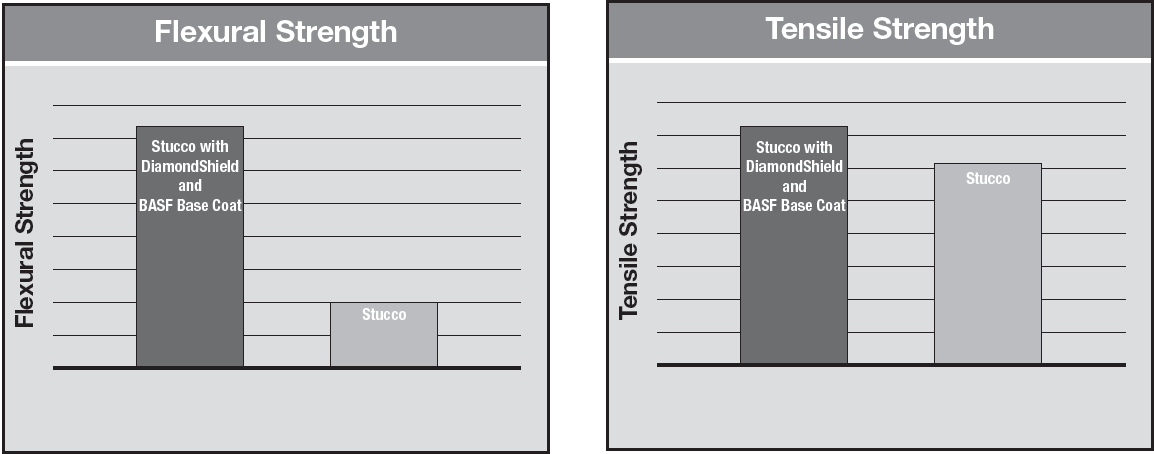 DELIVERY, STORAGE AND HANDLINGDeliver, store and handle products under provisions of Section [01 65 00] [01 66 00] [ ].Deliver Master Builders Solutions materials in original unopened packages with manufacturer’s labels intact.Protect Master Builders Solutions materials during transportation and installation to avoid physical damage.Store Master Builders Solutions materials in cool, dry place protected from freezing. Store at no less than 40°F/4°C (50°F/10°C AURORA STONE, AURORA TC-100 and ALUMINA finish).Store insulation boards flat and protected from direct sunlight and extreme heat.Store Reinforcing Mesh in cool, dry place protected from exposure to moisture.PROJECT/SITE CONDITIONSExisting Conditions: The contractor shall refer to Section 01010 for project requirements and this contractor’s responsibility there under.Do not apply materials in ambient temperatures below 40°F/4°C (50°F/10°C for AURORA STONE, AURORA TC-100 and ALUMINA Finish). Provide properly vented, supplementary heat during installation and drying period when temperatures less than 40°F/4°C (50°F/10°C for AURORA STONE, AURORA TC-100, and ALUMINA Finish) prevail.Do not apply materials to frozen surfaces.Maintain ambient temperature at or above 40°F/4°C (50°F/10°C for AURORA STONE, AURORA TC-100, and ALUMINA Finish) during and at least 24 hours after  material installation and until dry.Protect applied materials from rain for 24 hours or until dry.SEQUENCING AND SCHEDULINGCoordinate and schedule installation of FINESTONE STUCCO RESURFACING SYSTEM with related work of other sections.Coordinate and schedule installation of trim, flashing, and joint sealers to prevent water infiltration behind the existing stucco system.Coordinate and schedule installation of windows, doors, A/C units, air seals etc. if being removed and replaced.WARRANTYProvide Finestone standard warranty for reFINE Stucco Resurfacing System installations under provisions of Section [01 07 00]. Reference Finestone’s Stucco Warranty Schedule technical bulletin for specific information.Comply with Finestone application instructions and notification procedures to assure qualification for warranty.PART 2 - PRODUCTSMANUFACTURERSreFINE Stucco Resurfacing System manufactured by Master Builders Solutions.MATERIALS(NOTE TO SPECIFIER: Items in blue/underlined indicate a system option or choice of options. Throughout the specification, delete those which are not required or utilized. Contact Master Builders Solutions Technical Service Department for further assistance.) Finestone Base Coats: (Required, Select One or More)A/BC Base Coat: A 100% acrylic based adhesive and base coat, field-mixed with Type I or Type II Portland cement. It has a creamy texture that is easily spread. A/BC 1-STEP Base Coat: A dry-mix polymer adhesive and base coat containing Portland cement, and requiring only water for mixing. FINEGUARD Base Coat: A 100% acrylic-based, water-resistant adhesive and base coat, field-mixed with Type I or Type II Portland cement.FINEBUILD Base Coat: A 100% acrylic, fiber-reinforced base coat, adhesive and leveler that is field-mixed with Type I or Type II Portland cement.STUCCO SURFACE LEVELER by Master Builders Solutions:  A polymer modified dry-mix leveling and reinforcing mesh embedment coat specifically designed for use with stucco systems. NOTE TO SPECIFIER: Portland cement is not used with A/BC 1-STEP Base Coat or STUCCO SURFACE LEVELER.Portland cement: Conform to ASTM C150, Type I, II, or I/II, grey or white; fresh and free of lumps.Water: Clean and potable without foreign matter.Stucco Reinforcing Mesh: (Required if patches or cracks are present)DIAMONDSHIELD by Master Builders Solutions: A balanced, open-grid triaxial glass fiber mesh that distributes stress across three directions resulting in superior crack resistance properties on new or retrofit stucco applications.SRT Mesh by Master Builders Solutions: A woven fiber glass mesh with high mechanical strength and dimensional stability for use to improved crack resistance. COLOR COAT by Master Builders Solutions Coating (Optional): A 100% acrylic-based coating. It is designed for spray-, roller- or brush-application over EIFS with minimum change in finish texture or sheen. TINTED PRIMER by Master Builders Solutions Primer (Optional): A 100% acrylic-based primer that helps alleviate shadowing and enhances performance of the Senergy Wall Systems. Color to closely match the selected Senergy Finish Coat color.Finestone Finish Coat: (Required, Select One or More Finishes and Textures)PEBBLETEX Finish: 100% acrylic polymer finishes with advanced technology to improve long-term performance and dirt pick-up resistance; air cured, compatible with base coat; Finestone finish color [ ] as selected; finish texture: NATURAL SWIRL: A medium worm-holed” appearance which is achieved by the random aggregate sizes in the Finish. The “worm-holed” look can be circular, random, vertical or horizontal.ROUGH SWIRL: A heavy “worm-holed” appearance which is achieved by the random aggregate sizes in the finish. The “worm-holed” look can be circular, random, vertical or horizontal.LIMESTONE: Utilizes uniformly-sized aggregates for a uniform, fine texture.FINETEX: Can achieve a wide variety of free-formed, textured appearances, including stipple and skip-trowelMOJAVE: Provides a uniform, “pebble” appearance.PEBBLETEX TERSUS Finish: Modified acrylic based finish with water repellent properties, compatible with base coat; Finestone finish color [ ] as selected; finish texture: F1.0: A 1.0 mm uniform aggregate creating a fine texture.M1.5: A 1.5 mm uniform aggregate creating a medium sand texture.Specialty Finishes: 100% acrylic polymer finishes that can be hand-troweled to simulate stone or create a time-honored, mottled tone-on-tone look that achieves a soft and weathered patina over time.ENCAUSTO VERONA: Utilizes uniformly-sized aggregate to achieve a free-formed, flat texture. It can be used to achieve a mottled look and unlimited tone on tone designs by combining multiple colors. METALLIC: Has a pearlescent appearance. It utilizes uniformly-sized aggregates for a uniform fine texture.AURORA TC-100: Provides a stone-like appearance, either rough or smooth depending upon application. AURORA STONE: Provides a rough, stone-like appearance.ALUMINA: Is a factory-mixed, reflective stone finish consisting of colored aggregate and large black mica flakes in a 100% acrylic transparent binder that provides a classic granite or marble-like textured finished appearance.CHROMA Finish: 100% acrylic polymer based finish with integrated high performance colorants for superior fade resistance, compatible with base coat; Finestone Finish color [ ] as selected; finish texture:F1.0: Utilizes uniformly-sized aggregates for a uniformly fine texture.M1.5: Provides a uniform “pebble” appearance. R1.5: A medium “worm-holed” appearance which is achieved by the random aggregate sizes in the Finish. The “worm-holed” look can be circular, random, vertical or horizontalANTICOGLAZE by Master Builders Solutions Glaze/Stain (Optional): 100% acrylic antiquing stain product used to impart an ‘old world’ mottled look to textured finishes.PART 3 - EXECUTIONEXAMINATIONExamine surfaces to receive reFINE Stucco Resurfacing System and verify that substrate and adjacent materials are dry, clean, cured, sound and free of releasing agents, paint, or other residue or coatings. Verify substrate surface is flat, free of fins.Ensure adhesion tests meet the requirements listed in the Basics of Conducting Adhesion Testing Finestone technical bulletin.Control/Expansion joint type and placement shall be the responsibility of the architect/engineer and substrate manufacturer.Unsatisfactory conditions shall be reported to the general contractor and corrected before application of the reFINE Stucco Resurfacing System.PREPARATIONConsult Reference Guide for Stucco Repair technical bulletin prior to the installation of the reFINE Stucco Resurfacing System.All surfaces to receive reFINE Stucco Resurfacing System components must be clean, dry and free of airborne contaminants.Protect all surrounding areas and surfaces from damage and staining during application of reFINE Stucco Resurfacing System.Protect finished work at end of each day to prevent water penetration.MIXINGGeneral: No additives are permitted unless specified in product mixing instructions. Close containers when not in use. Prepare in a container that is clean and free of foreign substances. Do not use a container which has contained or been cleaned with a petroleum-based product. Clean tools with soap and water immediately after use.NOTE TO SPECIFIER: Keep only the products in this section which were selected in Section 2.02. Delete those not to be utilized.Finestone Base Coat:A/BC Base Coat: Mix base coat with a clean, rust-free paddle and drill until thoroughly blended, before adding Portland cement. Mix one part (by weight) Portland cement with one-part base coat. Add Portland cement in small increments, mixing until thoroughly blended after each additional increment. Clean, potable water may be added to adjust workability.FINEGUARD Base Coat: Mix base coat with a clean, rust-free paddle and drill until thoroughly blended, before adding Portland cement. Mix one part (by weight) Portland cement with one-part base coat. Add Portland cement in small increments, mixing until thoroughly blended after each additional increment. Clean, potable water may be added to adjust workability.FINEBUILD Base Coat: Mix base coat with a clean, rust-free paddle and drill until thoroughly blended, before adding Portland cement. Mix one part (by weight) Portland cement with one-part base coat. Add Portland cement in small increments, mixing until thoroughly blended after each additional increment. Clean, potable water may be added to adjust workability. A/BC 1-STEP Base Coat: Mix and prepare each bag in a 5-gallons (19-liter) pail. Fill the container with approximately 1.5-gallons (5.6-liters) of clean, potable water. Add A/BC 1-STEP Base Coat in small increments, mixing after each additional increment. Mix A/BC 1-STEP Base Coat and water with a clean, rust-free paddle and drill until thoroughly blended. Additional A/BC 1-STEP Base Coat or water may be added to adjust workability.STUCCO SURFACE LEVELER: Prepare to mix each bag in a 5-gallos (19-liter) pail. Fill the container with approximately 1.3 gallons (4.9 liters) of clean, potable water. Add a full bag of STUCCO SURFACE LEVELER to the pail in small increments, mixing after each addition. Additional 0.3 gallons of water for a maximum of 1.6 gallons (6 liters) may be added to adjust workability. Retemper before use if needed. Let stand for 5 to 10 minutes, then remix for 1 minute.COLOR COAT: Mix the factory-prepared material with a clean, rust-free paddle and drill until thoroughly blended. A small amount of clean, potable water may be added to adjust workability. Do not overwater.TINTED PRIMER: Mix the factory-prepared material with a clean, rust-free paddle and drill until thoroughly blended. A small amount of clean, potable water may be added to adjust workability. Do not overwater.Finestone Finishes - PEBBLETEX, PEBBLETEX TERSUS, CHROMA, and ENCAUSTO VERONA Finish: Mix the factory-prepared material with a clean, rust-free paddle and drill until thoroughly blended. A small amount of clean, potable water may be added to adjust workability. Do not overwater. Specialty Finishes - AURORA TC-100, AURORA STONE, and ALUMINA Finish: Gently mix the contents of the pail for 1 minute using a low RPM 1/2” drill equipped with a mixing paddle such as a Demand Twister or a Wind-lock B-MEW, B-M1 or B-M9.ANTICOGLAZE: Mix the contents of the pail with a slow speed drill and paddle mixer until thoroughly blended.APPLICATIONFinestone Base Coat/Reinforcing Mesh: Base coat shall be applied to achieve reinforcing mesh embedment with no reinforcing mesh color visible.DIAMONDSHIELD or SRT Stucco Reinforcing MeshApply mixed Finestone Base Coat to entire surface of insulation board with a stainless-steel trowel to embed the reinforcing mesh.Immediately place reinforcing mesh against wet base coat and embed the reinforcing mesh into the base coat by troweling from the center to the edges.Lap reinforcing mesh 2-1/2" (64 mm) minimum at edges.Ensure reinforcing mesh is continuous at corners, void of wrinkles and embedded in base coat so that no reinforcing mesh color is visible.If required, apply a second layer of base coat to achieve total nominal base coat/reinforcing mesh thickness of 1/16" (1.6 mm).Allow base coat with embedded reinforcing mesh to dry hard (normally 8 to 10 hours).COLOR COAT: Apply material to the base coat/reinforcing mesh in sealant joints with a high-quality, latex-type paintbrush. Work material continuously until a uniform appearance is obtained.Allow to dry thoroughly (approximately 24 hours) prior to application of sealant primer and sealant.TINTED PRIMER:Apply Primer to the base coat/reinforcing mesh with a sprayer, ⅜" (10 mm) nap roller, or good quality latex paint brush at a rate of approximately 150 - 250 ft² per gallon (3.6–6.1m² per liter).Primer shall be dry to the touch before proceeding to the Senergy Finish coat application.Finestone Finish Coat: PEBBLETEX, PEBBLETEX TERSUS and CHROMA.Apply Finestone Finish to the base coat or primed base coat with a clean, stainless steel trowel.Apply and level Finestone Finish during the same operation to minimum obtainable thickness consistent with uniform coverage. Maintain a wet edge on Finestone Finish by applying and texturing continually over the wall surface.Work Finestone finish to corners, joints or other natural breaks and do not allow material to set up within an uninterrupted wall area. Float Finestone Finish to achieve final texture.Specialty Finish:AURORA TC-100 Finish:	Apply TINTED PRIMER by Master Builders Solutions to substrate in accordance with current product bulletin. Primer shall be of corresponding color for selected AURORA TC-100 Finish color. Allow Primer to dry to the touch before proceeding Finish application.Apply a tight coat of finish with a clean, stainless steel trowel.Maintain a wet edge on finish by applying and leveling continually over the wall surface.Work finish to corners, joints or other natural breaks and do not allow material to set up within an uninterrupted wall area. Allow first coat to set until surface is completely dry prior to applying a second coat of finish.For a smooth appearance, use a stainless-steel trowel and apply the second coat of finish. Achieve final texture using circular motions.For a textured appearance, apply the second coat of finish using a spray gun and hopper. Double-back to achieve final texture.Total thickness of finish shall be approximately 1/16 (1.6 mm).AURORA STONE Finish:Apply TINTED PRIMER by Master Builders Solutions to substrate in accordance with current product bulletin. Primer shall be of corresponding color for selected AURORA STONE Finish color. Allow Primer to dry to the touch before proceeding Finish application.Apply a coat of Finish using a spray gun and hopper, maintaining a wet edge. Work to corners, joints or other natural breaks and do not allow material to set up within an uninterrupted wall area.Allow first coat of AURORA STONE Finish to set until surface is completely dry prior to applying a second coat of Finish.Apply a second coat of Finish using a spray gun and hopper; double back to achieve final texture.Thickness of Finish may vary between 1/16" (1.6 mm) and  1/8" (3.2 mm), depending upon texture.Note: Spraying of AURORA STONE shall be in the same manner and direction and by the same mechanic on a particular elevation or project whenever possible, to maintain a uniform appearance. Maintain consistent air pressure to minimize texture variations. Stator or rotor design pumps are not recommended.ALUMINA Finish:Apply TINTED PRIMER by Master Builders Solutions to substrate in accordance with current product bulletin. Primer shall be of corresponding color for selected ALUMINA Finish color. Allow Primer to dry to the touch before proceeding Finish application.Apply a tight coat of finish with a clean, stainless steel trowel.Maintain a wet edge on finish by applying and leveling continually over the wall surface.Work finish to corners, joints or other natural breaks and do not allow material to set up within an uninterrupted wall area. Allow first coat to set until surface is completely dry prior to applying a second coat of finishUse a stainless-steel trowel and apply the second coat of finish. Achieve final texture using circular motionsTotal thickness of finish may be between 1/16" (1.6 mm) and 1/8" (3.2 mm)ANTICOGLAZE Glaze/Stain: Apply in accordance with recommendations contained in current product literature. 3.05 CLEANINGClean work under provisions of Section [01 74 00] [x].Clean adjacent surfaces and remove excess material, droppings, and debris.3.06 	PROTECTIONProtect materials from rain, snow and frost for 48–72 hours following applicationProtect finished work under provisions of Section [01 76 00] [x].END OF SECTION WarrantyMaster Builders Solutions Construction Systems US, LLC (hereinafter “Master Builders Solutions”) warrants this product to be free from manufacturing defects and to meet the technical properties on the current Product Bulletin, if used as directed within shelf life. Satisfactory results depend not only on quality products but also upon many factors beyond our control. MASTER BUILDERS SOLUTIONS MAKES NO OTHER WARRANTY OR GUARANTEE, EXPRESS OR IMPLIED, INCLUDING WARRANTIES OF MERCHANTABILITY OR FITNESS FOR A PARTICULAR PURPOSE WITH RESPECT TO ITS PRODUCTS. The sole and exclusive remedy of Purchaser for any claim concerning this product, including but not limited to, claims alleging breach of warranty, negligence, strict liability or otherwise, is shipment to purchaser of product equal to the amount of product that fails to meet this warranty or refund of the original purchase price of product that fails to meet this warranty, at the sole option of Master Builders Solutions. In the absence of an extended warranty issued by Master Builders Solutions, any claims concerning this product must be received in writing within one (1) year from the date of shipment and any claims not presented within that period are waived by Purchaser. Master Builders Solutions WILL NOT BE RESPONSIBLE FOR ANY SPECIAL, INCIDENTAL, CONSEQUENTIAL (INCLUDING LOST PROFITS) OR PUNITIVE DAMAGES OF ANY KIND. Purchaser must determine the suitability of the products for the intended use and assumes all risks and liabilities in connection therewith. This information and all further technical advice are based on Master Builders Solutions’ present knowledge and experience. However, Master Builders Solutions assumes no liability for providing such information and advice including the extent to which such information and advice may relate to existing third party intellectual property rights, especially patent rights, nor shall any legal relationship be created by or arise from the provision of such information and advice. Master Builders Solutions reserves the right to make any changes according to technological progress or further developments. The Purchaser of the Product(s) must test the product(s) for suitability for the intended application and purpose before proceeding with a full application of the product(s). Performance of the product described herein should be verified by testing and carried out by qualified experts.TESTMETHODCRITERIA RESULTSSurface Burning ASTM E84 /       UL 723Flame spread < 25 Smoke developed < 450All components of the system meet Class A performance (FS < 25; SD < 450)Water resistance of Coatings in 100% R.H.ASTM D2247No deleterious effects after 14 daysPassSalt Fog ResistanceASTM B117No change after 300 hoursPassMildew ResistanceMil. Std. 810B Method 508No fungus growth after 28 daysPassAbrasion ResistanceASTM D968Finish Coat not worn through after 686 liters of falling sandPassAccelerated Weathering ASTM G53No deleterious effects after 7500 hoursPassAccelerated Weathering ASTM G23No deleterious effects after 2000 hoursPass Tensile BondASTM C297, E2134Greater than 15 psiPassTESTMETHODCRITERIA RESULTSSurface Burning ASTM E84 /       UL 723Flame spread < 25 Smoke developed < 450All components of the system meet Class A performance (FS < 25; SD < 450)Water resistance of Coatings in 100% R.H.ASTM D2247No deleterious effects after 14 daysPassSalt Fog ResistanceASTM B117No change after 300 hoursPassMildew ResistanceMil. Std. 810B Method 508No fungus growth after 28 daysPassAbrasion ResistanceASTM D968Finish Coat not worn through after 686 liters of falling sandPassAccelerated Weathering ASTM G53No deleterious effects after 7500 hoursPassAccelerated Weathering ASTM G23No deleterious effects after 2000 hoursPass Dirt Collection ASTM D371961 days at 45° South exposureDc Index = 99.0 (100 = Best Performance)PassDirt Pickup ResistanceMiami Dade County TAS 143-95 section 7.8 (modified)Greater than 90% reflectance retained after dirt pickupPassTensile BondASTM C297, E2134Greater than 15 psiPass